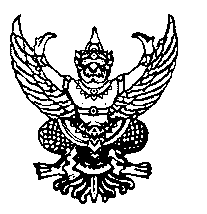 ที่ ปจ ๗๓๖๐๒ / ว.๙๙๖    				           องค์การบริหารส่วนตำบลเมืองเก่า								 อำเภอกบินทร์บุรี  จังหวัดปราจีนบุรี ๒๕๒๔๐				                       ๒๓  พฤศจิกายน  ๒๕๕๙เรื่อง    แจ้งให้ยื่นแบบแสดงรายการและชำระภาษี ประจำปี  พ.ศ. ๒๕๖๐เรียน   ...........................................................................................สิ่งที่ส่งมาด้วย  	๑. ประกาศองค์การบริหารส่วนตำบลเมืองเก่า จำนวน ๑ ชุด๒.  แบบแสดงรายการทรัพย์สิน                  จำนวน ๑ ชุด		ตามที่องค์การบริหารส่วนตำบลเมืองเก่า    ได้สำรวจพบว่าท่านมีทรัพย์สินซึ่งอยู่ในข่ายต้องชำระภาษีให้กับท้องถิ่น ซึ่งจะต้องติดต่อยื่นแบบแสดงรายการและชำระภาษี ดังต่อไปนี้     ภาษีโรงเรือนและที่ดิน (บ้าน อาคาร โกดัง หรือที่เก็บสินค้า) ตามพระราชบัญญัติ ภาษีโรงเรือนและที่ดิน พ.ศ. ๒๔๗๕ และแก้ไขเพิ่มเติม (ฉบับที่ ๕) พ.ศ. ๒๕๔๓ ติดต่อยื่นแบบแจ้งรายการเพื่อชำระภาษีโรงเรือนและที่ดิน ( ภ.ร.ด. ๒ ) ภายในวันที่ ๔ มกราคม – วันที่ ๒๘ กุมภาพันธ์ พ.ศ. ๒๕๖๐ รับใบแจ้งรายการประเมิน          ( ภ.ร.ด. ๘ ) แล้วต้องชำระเงินภายใน ๓๐ วัน     ภาษีป้าย (ป้าย) ตามพระราชบัญญัติภาษีป้าย พ.ศ. ๒๕๑๐ และแก้ไขเพิ่มเติม ( ฉบับที่ ๒ ) พ.ศ. ๒๕๓๔ พร้อมด้วยกฎกระทรวง ติดต่อยื่นแบบแสดงรายการภาษีป้าย ( ภ.ป. ๑ ) ภายในวันที่ ๔ มกราคม – วันที่ ๓๑ มีนาคม พ.ศ. ๒๕๖๐ รับหนังสือแจ้งการประเมิน ( ภ.ป. ๓ ) แล้วต้องชำระเงินภายใน ๑๕ วัน     ภาษีบำรุงท้องที่ (ที่ดิน) ตามพระราชบัญญัติภาษีบำรุงท้องที่ พ.ศ. ๒๕๐๘ และพระราชกำหนดแก้ไขเพิ่มเติม พ.ศ. ๒๕๒๔ ติดต่อชำระภาษีภายในวันที่ ๔ มกราคม – วันที่ ๓๐ เมษายน พ.ศ. ๒๕๖๐     ค่าธรรมเนียมใบอนุญาตกิจการที่เป็นอันตรายต่อสุขภาพ สำหรับผู้ที่เคยขออนุญาตแล้ว ต้องมาชำระเงินค่าธรรมเนียมใบอนุญาตฯ ก่อนใบเดิมหมดอายุสำหรับผู้ขออนุญาตครั้งแรก ต้องมาติดต่อยื่นคำร้องพร้อมชำระเงินค่าธรรมเนียมใบอนุญาตฯนับตั้งแต่วันประกอบกิจการค้า		จึงเรียนมาเพื่อขอให้ท่านไปยื่นแบบแสดงรายการ และชำระภาษีต่อเจ้าหน้าที่ ณ งานจัดเก็บรายได้ กองคลัง ภายในเวลาที่กฎหมายกำหนด ตามประกาศที่แนบมาพร้อมนี้          ขอแสดงความนับถือ          (นายพรประสิทธิ์ หนูแก้ว)          นายกองค์การบริหารส่วนตำบลเมืองเก่ากองคลังโทร. ๐-๓๗๕๗-๕๒๖๑โทรสาร. ๐-๓๗๕๗-๕๒๖๑หมายเหตุ : องค์การบริหารส่วนตำบลเมืองเก่า กำลังปรับปรุงข้อมูลทรัพย์สิน หากข้อมูลของท่านไม่เป็นไปตามที่               องค์การบริหารส่วนตำบลเมืองเก่าแจ้งขอความร่วมมือติดต่อกองคลัง เพื่อดำเนินการแก้ไขปรับปรุง               ข้อมูลให้ถูกต้องและขออภัย ถ้าท่านได้ยื่นแบบและชำระภาษีแล้วก่อนได้รับหนังสือฉบับนี้ ที่ ปจ ๗๓๖๐๒ / ว.๙๙๗    				           องค์การบริหารส่วนตำบลเมืองเก่า								 อำเภอกบินทร์บุรี  จังหวัดปราจีนบุรี ๒๕๒๔๐					            ๒๓  พฤศจิกายน  ๒๕๕๙เรื่อง    ขอความร่วมมือยื่นคำขอและชำระค่าธรรมเนียมใบอนุญาต ฯ ประจำปี พ.ศ. ๒๕๖๐เรียน  .................................................................................		ด้วยองค์การบริหารส่วนตำบลเมืองเก่า มีการจัดเก็บค่าธรรมเนียมใบอนุญาตต่าง ๆ ได้แก่ ใบอนุญาตประกอบกิจการที่เป็นอันตรายต่อสุขภาพ ใบอนุญาตให้ใช้ที่เอกชนเพื่อทำการประกอบ การปรุง การมีหรือการสะสมอาหาร ใบอนุญาตจำหน่ายสินค้าในที่หรือทางสาธารณะ ซึ่งอาศัยอำนาจตามความในมาตรา ๗๑ แห่ง พ.ร.บ. สภาตำบลและองค์การบริหารส่วนตำบล พ.ศ. ๒๕๓๗ มาตราที่ ๓๒ มาตราที่ ๕๔ และ มาตราที่ ๖๓ แห่ง พ.ร.บ. การสาธารณะสุข พ.ศ. ๒๕๓๕ ได้ออกข้อบัญญัติไว้ให้กิจการประเภทต่าง ๆ ดังต่อไปนี้ เป็นกิจการที่ต้องมีการควบคุม ประเภทกิจการที่เป็นอันตรายต่อสุขภาพ ตามข้อบัญญัติองค์การบริหารส่วนตำบลเมืองเก่า เรื่อง กิจการที่เป็นอันตรายต่อสุขภาพ พ.ศ. ๒๕๕๓ ได้แก่๑.  กิจการที่เกี่ยวกับการเลี้ยงสัตว์๒.  กิจการที่เกี่ยวกับสัตว์และผลิตภัณฑ์กิจการเกี่ยวกับอาหาร เครื่องดื่ม น้ำดื่มกิจการที่เกี่ยวกับยา เวชภัณฑ์ อุปกรณ์การแพทย์ เครื่องสำอาง ผลิตภัณฑ์ชำระล้างกิจการที่เกี่ยวกับการเกษตรกิจการที่เกี่ยวกับโลหะหรือแร่กิจการที่เกี่ยวกับยานยนต์ เครื่องจักรหรือเครื่องกลกิจการที่เกี่ยวกับไม้กิจการที่เกี่ยวกับการบริการกิจการที่เกี่ยวกับสิ่งทอกิจการที่เกี่ยวกับหิน ดิน ทราย ซีเมนต์ หรือวัตถุคล้ายคลึงกิจการที่เกี่ยวกับปิโตรเลียม ถ่านหิน สารเคมีกิจการอื่น ๆ		จึงเรียนมาเพื่อขอให้ท่านไปยื่นคำขอรับใบอนุญาต ฯ และชำระค่าธรรมเนียมต่อเจ้าหน้าที่ ณ งานจัดเก็บรายได้ กองคลัง ภายในเวลาที่กฎหมายกำหนด ตามประกาศที่แนบมาพร้อมนี้         ขอแสดงความนับถือ          (นายพรประสิทธิ์ หนูแก้ว)          นายกองค์การบริหารส่วนตำบลเมืองเก่ากองคลังโทร. ๐-๓๗๕๗-๕๒๖๑โทรสาร. ๐-๓๗๕๗-๕๒๖๑ที่ ปจ ๗๓๖๐๒ / ว.๙๙๒    				           องค์การบริหารส่วนตำบลเมืองเก่า								 อำเภอกบินทร์บุรี  จังหวัดปราจีนบุรี ๒๕๒๔๐					             ๒๓  พฤศจิกายน  ๒๕๕๙เรื่อง    ขอความอนุเคราะห์ประชาสัมพันธ์การยื่นแบบแสดงรายการและชำระภาษีและค่าธรรมเนียมต่าง ๆ           ประจำปี พ.ศ. ๒๕๖๐เรียน   สมาชิกองค์การบริหารส่วนตำบลเมืองเก่า หมู่ที่.......................สิ่งที่ส่งมาด้วย  ข้อความประชาสัมพันธ์ จำนวน ๑ ฉบับ		ด้วย องค์การบริหารส่วนตำบลเมืองเก่า ได้ดำเนินการจัดเก็บภาษี และค่าธรรมเนียมต่าง ๆ ประจำปี พ.ศ. ๒๕๖๐ ดังนั้น เพื่อเป็นการปฏิบัติตามกฎหมายและนำเงินรายได้ไปพัฒนาท้องถิ่น องค์การบริหารส่วนตำบลเมืองเก่า จึงขอความร่วมมือมายังท่านช่วยประชาสัมพันธ์เปิดเสียงตามสายและหอกระจายข่าว เกี่ยวกับการชำระภาษี ดังนี้     ภาษีโรงเรือนและที่ดิน (บ้าน อาคาร โกดังหรือที่เก็บสินค้า) ตามพระราชบัญญัติ ภาษีโรงเรือนและที่ดิน พ.ศ. ๒๔๗๕ และแก้ไขเพิ่มเติม (ฉบับที่ ๕) พ.ศ. ๒๕๔๓ ยื่นแบบแจ้งรายการเพื่อเสียภาษีโรงเรือนและที่ดิน (ภ.ร.ด. ๒) ภายในวันที่ ๔ เดือนมกราคม ถึง วันที่ ๒๘ เดือนกุมภาพันธ์ ๒๕๖๐ รับใบแจ้งรายการประเมิน (ภ.ร.ด. ๘) แล้วต้องชำระเงินภายใน ๓๐ วัน     ภาษีป้าย (ป้าย) ตามพระราชบัญญัติภาษีป้าย พ.ศ. ๒๕๑๐ และแก้ไขเพิ่มเติม (ฉบับที่ ๒) พ.ศ. ๒๕๓๔ พร้อมด้วยกฎกระทรวง ยื่นแบบแสดงรายการภาษีป้าย (ภ.ป. ๑) ภายในวันที่ ๔ เดือนมกราคม ถึง วันที่ ๓๑ เดือนมีนาคม ๒๕๖๐ รับหนังสือแจ้งการประเมิน (ภ.ป. ๓) แล้วต้องชำระเงินภายใน ๑๕ วัน     ภาษีบำรุงท้องที่ (ที่ดิน) ตามพระราชบัญญัติภาษีบำรุงท้องที่ พ.ศ. ๒๕๐๘ และพระราชกำหนดแก้ไขเพิ่มเติม พ.ศ. ๒๕๒๔ ชำระภาษีบำรุงท้องที่ ตั้งแต่วันที่ ๔ เดือนมกราคม ถึง วันที่ ๓๐ เดือนเมษายน ๒๕๖๐     ค่าธรรมเนียมใบอนุญาตกิจการที่เป็นอันตรายต่อสุขภาพ สำหรับผู้ที่เคยขออนุญาตแล้ว ต้องมาชำระเงินค่าธรรมเนียมใบอนุญาต ฯ  ก่อนใบอนุญาตเดิมหมดอายุ                     ๒.   สำหรับผู้ขออนุญาตครั้งแรก ต้องมาติดต่อยื่นคำร้องชำระเงินค่าธรรมเนียมใบอนุญาต ฯ                             นับตั้งแต่วันประกอบกิจการค้า		จึงเรียนมาเพื่อทราบและประชาสัมพันธ์ให้รับทราบโดยทั่วกัน         ขอแสดงความนับถือ          (นายพรประสิทธิ์ หนูแก้ว)          นายกองค์การบริหารส่วนตำบลเมืองเก่ากองคลังโทร. ๐-๓๗๕๗-๕๒๖๑โทรสาร. ๐-๓๗๕๗-๕๒๖๑ที่ ปจ ๗๓๖๐๒ / ว.๙๙๓    				           องค์การบริหารส่วนตำบลเมืองเก่า								 อำเภอกบินทร์บุรี  จังหวัดปราจีนบุรี ๒๕๒๔๐					             ๒๓  พฤศจิกายน  ๒๕๕๙เรื่อง    ขอความอนุเคราะห์ประชาสัมพันธ์การยื่นแบบแสดงรายการและชำระภาษีและค่าธรรมเนียมต่าง ๆ           ประจำปี พ.ศ. ๒๕๖๐เรียน   ผู้ใหญ่บ้าน หมู่ที่ ......................สิ่งที่ส่งมาด้วย    ข้อความประชาสัมพันธ์ จำนวน ๑ ฉบับ		ด้วย องค์การบริหารส่วนตำบลเมืองเก่า ได้ดำเนินการจัดเก็บภาษี และค่าธรรมเนียมต่าง ๆ ประจำปี พ.ศ. ๒๕๖๐ ดังนั้น เพื่อเป็นการปฏิบัติตามกฎหมายและนำเงินรายได้ไปพัฒนาท้องถิ่น องค์การบริหารส่วนตำบลเมืองเก่า จึงขอความร่วมมือมายังท่านช่วยประชาสัมพันธ์เปิดเสียงตามสายและหอกระจายข่าว เกี่ยวกับการชำระภาษี ดังนี้     ภาษีโรงเรือนและที่ดิน (บ้าน อาคาร โกดังหรือที่เก็บสินค้า) ตามพระราชบัญญัติ ภาษีโรงเรือนและที่ดิน พ.ศ. ๒๔๗๕ และแก้ไขเพิ่มเติม (ฉบับที่ ๕) พ.ศ. ๒๕๔๓ ยื่นแบบแจ้งรายการเพื่อเสียภาษีโรงเรือนและที่ดิน (ภ.ร.ด. ๒) ภายในวันที่ ๔ เดือนมกราคม ถึง วันที่ ๒๘ เดือนกุมภาพันธ์ ๒๕๖๐ รับใบแจ้งรายการประเมิน (ภ.ร.ด. ๘) แล้วต้องชำระเงินภายใน ๓๐ วัน     ภาษีป้าย (ป้าย) ตามพระราชบัญญัติภาษีป้าย พ.ศ. ๒๕๑๐ และแก้ไขเพิ่มเติม (ฉบับที่ ๒) พ.ศ. ๒๕๓๔ พร้อมด้วยกฎกระทรวง ยื่นแบบแสดงรายการภาษีป้าย (ภ.ป. ๑) ภายในวันที่ ๔ เดือนมกราคม ถึง วันที่ ๓๑ เดือนมีนาคม ๒๕๖๐ รับหนังสือแจ้งการประเมิน (ภ.ป. ๓) แล้วต้องชำระเงินภายใน ๑๕ วัน     ภาษีบำรุงท้องที่ (ที่ดิน) ตามพระราชบัญญัติภาษีบำรุงท้องที่ พ.ศ. ๒๕๐๘ และพระราชกำหนดแก้ไขเพิ่มเติม พ.ศ. ๒๕๒๔ ชำระภาษีบำรุงท้องที่ ตั้งแต่วันที่ ๔ เดือนมกราคม ถึง วันที่ ๓๐ เดือนเมษายน  ๒๕๖๐     ค่าธรรมเนียมใบอนุญาตกิจการที่เป็นอันตรายต่อสุขภาพ สำหรับผู้ที่เคยขออนุญาตแล้ว ต้องมาชำระเงินค่าธรรมเนียมใบอนุญาต ฯ ก่อนใบอนุญาตเดิมหมดอายุ                                                                                                                                                     ๒.  สำหรับผู้ขออนุญาตครั้งแรก ต้องมาติดต่อยื่นคำร้องชำระเงินค่าธรรมเนียมใบอนุญาต ฯ                            นับตั้งแต่วันประกอบกิจการค้า		จึงเรียนมาเพื่อทราบและประชาสัมพันธ์ให้รับทราบโดยทั่วกัน         ขอแสดงความนับถือ          (นายพรประสิทธิ์ หนูแก้ว)          นายกองค์การบริหารส่วนตำบลเมืองเก่ากองคลังโทร. ๐-๓๗๕๗-๕๒๖๑โทรสาร. ๐-๓๗๕๗-๕๒๖๑ข้อความประชาสัมพันธ์" ภาษีทุกบาทนั้นมีค่า ช่วยพัฒนาหมู่บ้านของท่าน  "          องค์การบริหารส่วนตำบลเมืองเก่า ขอเชิญผู้มีหน้าที่เสียภาษียื่นชำระภาษี ประจำปี ๒๕๖๐ ดังนี้􀀀 ๑. ภาษีโรงเรือนและที่ดิน ( เป็นภาษีที่จัดเก็บจาก บ้านเช่า อาคาร สำนักงาน ร้านค้า โรงสี อู่ซ่อมรถยนต์-รถจักรยานยนต์ โรงงานอุตสาหกรรมและสถานประกอบกิจการค้าต่าง ๆ ) ยื่นแบบแจ้งรายการเพื่อเสียภาษีโรงเรือนและที่ดิน ( ภ.ร.ด.๒ ) ภายในวันที่  ๔  เดือนมกราคม ถึง วันที่ ๒๘ เดือนกุมภาพันธ์ ๒๕๖๐ รับใบแจ้งรายการประเมิน ( ภ.ร.ด.๘ ) แล้วต้องชำระเงินภายใน ๓๐ วัน หากพ้นกำหนดระยะเวลาดังกล่าว ต้องชำระเงินเพิ่ม ดังนี้     ๑. ถ้าค้างชำระไม่เกิน ๑ เดือน นับแต่วันพ้นกำหนด ต้องเสียเงินเพิ่มร้อยละ ๒.๕ ของค่าภาษี     ๒. ถ้าค้างชำระเกิน ๑ เดือน แต่ไม่เกิน ๒ เดือน ต้องเสียเงินเพิ่มร้อยละ ๕ ของค่าภาษี     ๓. ถ้าค้างชำระเกิน ๒ เดือน แต่ไม่เกิน ๓ เดือน ต้องเสียเงินเพิ่มร้อยละ ๗.๕ ของค่าภาษี     ๔. ถ้าค้างชำระเกิน ๓ เดือน แต่ไม่เกิน ๔ เดือน ต้องเสียเงินเพิ่มร้อยละ ๑๐ ของค่าภาษี     ๕. เกิน ๔ เดือนขึ้นไปให้ยึดอายัดหรือขายทอดตลาดทรัพย์สินโดยมิต้องขอให้ศาลสั่งหรือออกหมายยึด􀀀 ๒. ภาษีป้าย ( เป็นภาษีที่จัดเก็บจาก ป้ายที่ใช้แสดงชื่อ ยี่ห้อ หรือเครื่องหมายการค้าหรือโฆษณาที่ใช้ในการประกอบกิจการค้า ) ยื่นแบบแสดงรายการภาษีป้าย ( ภ.ป. ๑ )   ภายในวันที่ ๔ เดือนมกราคม ถึง วันที่ ๓๑ เดือนมีนาคม ๒๕๖๐ รับหนังสือแจ้งการประเมิน ( ภ.ป. ๓ ) แล้วต้องชำระเงินภายใน ๑๕ วัน          ๒.๑ ไม่ยื่นแบบภายในเดือนมีนาคม หรือหลังติดป้ายภายใน ๑๕ วัน เสียเงินเพิ่ม  ๑๐ % ของค่าภาษี
 ๒.๒ ยื่นแบบไม่ถูกต้อง ค่าภาษีน้อยลง ต้องเสียเงินเพิ่ม ๑๐ % ของค่าภาษีประเมินเพิ่มเติม
 ๒.๓ ไม่ชำระเงินภายใน ๑๕ วัน นับแต่วันที่ได้รับหนังสือแจ้งการประเมินเสียเงินเพิ่ม ๒ % ต่อเดือนของค่า                  ภาษี
      - ผู้ใดจงใจไม่ยื่นแบบแสดงรายการภาษีป้ายต้องระวางโทษปรับตั้งแต่ ๕,๐๐๐ บาท ถึง ๕๐,๐๐๐ บาท
ป้ายที่ติดตั้งบนอสังหาริมทรัพย์ของบุคคลอื่น และมีพื้นที่เกิน ๒ ตารางเมตร ต้องมีชื่อและที่อยู่ของเจ้าของป้ายเป็นตัวอักษรไทยที่ชัดเจนที่มุมขวาด้านล่างของป้าย ผู้ใดไม่ปฏิบัติต้องระวางโทษปรับ วันละ ๑๐๐ บาท เรียงรายวันตลอดระยะเวลาที่กระทำความผิด
      - ผู้ใดไม่แจ้งการรับโอนป้าย ภายใน ๓๐ วัน ตั้งแต่วันรับโอน ต้องระวางโทษปรับตั้งแต่ ๑,๐๐๐ บาท ถึง ๑๐,๐๐๐ บาท􀀀 ๓. ภาษีบำรุงท้องที่  ( เป็นภาษีที่จัดเก็บจากเจ้าของที่ดิน ผู้ครอบครองที่ดิน ) ชำระเงินภาษี ภายในวันที่ ๔ เดือน        มกราคม ถึง วันที่ ๓๐ เดือนเมษายน ๒๕๖๐    ๓.๑ ไม่ยื่นแบบภายในกำหนดเสียเงินเพิ่ม ๑๐ % ของค่าภาษี
   ๓.๒ ยื่นรายการไม่ถูกต้อง ค่าภาษีน้อยลง ต้องเสียเงินเพิ่ม  ๑๐ % ของค่าภาษีประเมินเพิ่มเติม
   ๓.๓ แจ้งจำนวนเนื้อที่ดินไม่ถูกต้อง ค่าภาษีน้อยลง ต้องเสียเงินเพิ่มอีก ๑ เท่า ของค่าภาษีประเมินเพิ่ม
   ๓.๔ ชำระภาษีเกินกำหนด วันที่ ๓๐ เมษายน ต้องเสียเงินเพิ่ม ๒ % ต่อเดือน ของค่าภาษีเศษของเดือนนั้น           นับเป็น ๑ เดือน ส่วนผู้ที่หลีกเลี่ยงไม่เสียภาษี เจ้าพนักงานประเมินมีอำนาจแจ้งการประเมินย้อนหลังได้ไม่เกิน ๑๐ ปี   และเก็บเงินเพิ่มอีกร้อยละ ๑๐ โทษทางอาญาจำคุกไม่เกิน ๖ เดือน หรือปรับไม่เกิน ๒,๐๐๐ บาท หรือทั้งจำทั้งปรับ􀀀 ๔. ค่าธรรมเนียมใบอนุญาตกิจการที่เป็นอันตรายต่อสุขภาพ สำหรับผู้ที่เคยขออนุญาตแล้ว ต้องมาชำระเงินค่าธรรมเนียมใบอนุญาต ฯ  ก่อนใบอนุญาตเดิมหมดอายุ                                                                                                                                          -    สำหรับผู้ขออนุญาตครั้งแรก ต้องมาติดต่อยื่นคำร้องชำระเงินค่าธรรมเนียมใบอนุญาต ฯ  นับตั้งแต่วัน                 ประกอบกิจการค้า                    หากผู้ประกอบการค้าที่มาขอต่ออายุใบอนุญาต รายใดไม่ชำระค่าธรรมเนียมตามกำหนดเวลาจะต้องเสียค่าปรับอีกร้อย ๒๐ ของจำนวนเงินค่าธรรมเนียมที่ค้างชำระ     ประกาศองค์การบริหารส่วนตำบลเมืองเก่าเรื่อง  ให้เจ้าของที่ดินชำระค่าภาษีบำรุงท้องที่ ประจำปี  พ.ศ. ๒๕๖๐....................................................โดยที่พระราชบัญญัติภาษีบำรุงท้องที่ พ.ศ. ๒๕๐๘ มาตรา ๓๔ และ มาตรา ๓๕ กำหนดให้เจ้าของที่ดินผู้มีหน้าที่ต้องเสียภาษีบำรุงท้องที่ ภายในเดือนเมษายน เพื่อให้เป็นไปตามบทบัญญัติแห่งกฎหมายดังกล่าว จึงให้เจ้าของที่ดินซึ่งมีหน้าที่เสียภาษีบำรุงท้องที่ ที่มีที่ดินอยู่ในเขตองค์การบริหารส่วนตำบลเมืองเก่า และนำเงินไปชำระต่อพนักงานเจ้าหน้าที่ ณ ที่ทำการองค์การบริหารส่วนตำบลเมืองเก่า ตั้งแต่วันที่ ๔ เดือนมกราคม ถึง วันที่ ๓๐ เดือนเมษายน พ.ศ. ๒๕๖๐	จึงประกาศมาให้ทราบโดยทั่วกัน             ประกาศ  ณ  วันที่    ๒๑  เดือน  พฤศจิกายน  พ.ศ. ๒๕๕๙                                                    (นายพรประสิทธิ์    หนูแก้ว)                                                    นายกองค์การบริหารส่วนตำบลเมืองเก่า                       ประกาศองค์การบริหารส่วนตำบลเมืองเก่าเรื่อง    ให้ผู้รับประเมินซึ่งมีกรรมสิทธิ์ในทรัพย์สินที่ตั้งอยู่ในเขตองค์การบริหารส่วนตำบลเมืองเก่าอันต้องเสียภาษีโรงเรือนและที่ดิน ประจำปี พ.ศ. ๒๕๖๐ ไปรับแบบพิมพ์และกรอกรายการในแบบพิมพ์ ยื่นต่อพนักงานเจ้าหน้าที่....................................................อาศัยอำนาจตามความในมาตรา ๑๙ แห่งพระราชบัญญัติภาษีโรงเรือนและที่ดิน พุทธศักราช ๒๔๗๕ ซึ่งแก้ไขเพิ่มเติมโดยพระราชบัญญัติภาษีโรงเรือนและที่ดิน ( ฉบับที่ ๕ ) พ.ศ. ๒๕๔๓ และตามประกาศขององค์การบริหารส่วนตำบลเมืองเก่า เรื่อง แต่งตั้งพนักงานเจ้าหน้าที่เพื่อปฏิบัติการตามกฎหมายว่าด้วยภาษีโรงเรือนและที่ดิน จึงประกาศให้ผู้รับประเมิน ซึ่งมีกรรมสิทธิ์ในทรัพย์สินเป็นโรงเรือนหรือสิ่งปลูกสร้างอย่างอื่น ที่ตั้งอยู่ในเขตองค์การบริหารส่วนตำบลเมืองเก่า ไปรับแบบแจ้งรายการเพื่อเสียภาษีโรงเรือนและที่ดิน ( ภ.ร.ด. ๒ ) ณ ที่ทำการองค์การบริหารส่วนตำบลเมืองเก่า ได้ ตั้งแต่วันที่ ๔ เดือนมกราคม พ.ศ. ๒๕๖๐ เป็นต้นไป และให้กรอกรายการโดยละเอียดลงในแบบพิมพ์ แล้วยื่นต่อพนักงานเจ้าหน้าที่ ณ ที่ทำการองค์การบริหารส่วนตำบลเมืองเก่า อำเภอกบินทร์บุรี จังหวัดปราจีนบุรี ภายในวันที่ ๔ เดือนมกราคม ถึง วันที่ ๒๘ เดือนกุมภาพันธ์ พ.ศ. ๒๕๖๐ รับใบแจ้งรายการประเมิน ( ภ.ร.ด. ๘ ) ในวันและเวลาราชการและให้ผู้มีหน้าที่เสียภาษีไปชำระเงินต่อพนักงานเจ้าหน้าที่ ณ ที่ทำการองค์การบริหารส่วนตำบลเมืองเก่าภายใน ๓๐ วัน นับถัดจากวันที่รับการแจ้งประเมิน	จึงประกาศมาให้ทราบโดยทั่วกัน             ประกาศ  ณ  วันที่    ๒๑  เดือน  พฤศจิกายน  พ.ศ. ๒๕๕๙                                                  (นายพรประสิทธิ์    หนูแก้ว)                                                  นายกองค์การบริหารส่วนตำบลเมืองเก่า                       ประกาศองค์การบริหารส่วนตำบลเมืองเก่า     เรื่อง  ให้เจ้าของป้ายหรือผู้ครอบครองป้ายที่ตั้งอยู่ในเขตองค์การบริหารส่วนตำบลเมืองเก่าอันต้องเสียภาษีป้าย ประจำปี  พ.ศ. ๒๕๖๐ ไปรับแบบแสดงรายการภาษีป้ายและกรอกรายการในแบบแสดง ฯ ยื่นต่อพนักงานเจ้าหน้าที่....................................................อาศัยอำนาจตามความในมาตรา ๑๒ แห่งพระราชบัญญัติภาษีป้าย พุทธศักราช ๒๕๑๐ และตามประกาศขององค์การบริหารส่วนตำบลเมืองเก่า เรื่อง แต่งตั้งพนักงานเจ้าหน้าที่เพื่อปฏิบัติการตามกฎหมายว่าด้วยภาษีป้าย จึงประกาศให้เจ้าของป้ายหรือผู้ครอบครองป้าย ( ในกรณีที่ไม่มีเจ้าของป้าย ) ที่ตั้งอยู่ในเขตองค์การบริหารส่วนตำบลเมืองเก่า ไปรับแบบแสดงรายการภาษีป้าย ( ภ.ป. ๑ ) ณ ที่ทำการองค์การบริหารส่วนตำบลเมืองเก่า ได้ ตั้งแต่วันที่ ๔ เดือนมกราคม พ.ศ. ๒๕๖๐ เป็นต้นไป และให้กรอกรายการโดยละเอียดลงในแบบแสดงรายการแล้วยื่นต่อพนักงานเจ้าหน้าที่ ณ ที่ทำการองค์การบริหารส่วนตำบลเมืองเก่า อำเภอกบินทร์บุรี จังหวัดปราจีนบุรี ภายในวันที่ ๔ เดือนมกราคม ถึง วันที่ ๓๑ เดือนมีนาคม พ.ศ. ๒๕๖๐ รับหนังสือแจ้งการประเมิน ( ภ.ป. ๓ ) ในวันและเวลาราชการและให้ผู้มีหน้าที่เสียภาษีไปชำระเงินต่อพนักงานเจ้าหน้าที่ ณ ที่ทำการองค์การบริหารส่วนตำบลเมืองเก่าภายใน ๑๕ วัน นับถัดจากวันที่รับการแจ้งประเมิน	                               จึงประกาศมาให้ทราบโดยทั่วกัน             ประกาศ  ณ  วันที่    ๒๑  เดือน  พฤศจิกายน  พ.ศ. ๒๕๕๙                                                      (นายพรประสิทธิ์    หนูแก้ว)                                                         นายกองค์การบริหารส่วนตำบลเมืองเก่า                       ประกาศองค์การบริหารส่วนตำบลเมืองเก่า เรื่อง  การยื่นแบบคำขอรับใบอนุญาต/ต่ออายุใบอนุญาตประกอบกิจการ                                  ที่เป็นอันตรายต่อสุขภาพ ประจำปี พ.ศ. ๒๕๖๐....................................................ตามพระราชบัญญัติสาธารณสุข พ.ศ. ๒๕๓๕  กำหนดให้ผู้ประกอบการที่เข้าข้อบังคับตำบลทุกท่านดำเนินการขอใบอนุญาตประกอบกิจการค้าที่เป็นอันตรายต่อสุขภาพ ตามแบบและวิธีการที่กำหนดตามพระราชบัญญัติการสาธารณสุข พ.ศ. ๒๕๓๕ ที่ให้อำนาจในการตราข้อกำหนดของท้องถิ่น และประกาศกระทรวงสาธารณสุข ฉบับที่  ๕/๒๕๓๘ เรื่อง กิจการที่เป็นอันตรายต่อสุขภาพ ซึ่งองค์การบริหารส่วนตำบลเมืองเก่า  ได้ประกาศใช้ข้อบังคับตำบลเมืองเก่า เรื่อง ควบคุมกิจการที่เป็นอันตรายต่อสุขภาพ พ.ศ.๒๕๕๓ ลงวันที่ ๒๑ เมษายน พ.ศ. ๒๕๔๐ ให้กิจการประเภทต่าง ๆ เป็นกิจการที่เป็นอันตรายต่อสุขภาพและต้องมีการควบคุมภายในเขตองค์การบริหารส่วนตำบลเมืองเก่า ตามพระราชบัญญัติการสาธารณสุข พ.ศ. ๒๕๓๕  ดังต่อไปนี้เพื่อให้เป็นไปตามบทบัญญัติแห่งกฎหมายดังกล่าว จึงให้ผู้ประกอบการที่เข้าข้อบังคับตำบลทุกท่านไปยื่นแบบคำขอรับใบอนุญาต/ต่ออายุใบอนุญาตประกอบกิจการที่เป็นอันตรายต่อสุขภาพ ต่อพนักงานเจ้าหน้าที่ ณ ที่ทำการองค์การบริหารส่วนตำบลเมืองเก่า นับตั้งแต่วันเริ่มประกอบกิจการค้า และผู้ที่จะขอต่อใบอนุญาตให้ยื่นแบบก่อนใบอนุญาตเดิมหมดอายุ ในวันและเวลาราชการ	                     จึงประกาศมาให้ทราบโดยทั่วกัน             ประกาศ  ณ  วันที่    ๒๑  เดือน  พฤศจิกายน  พ.ศ. ๒๕๕๙                                                       (นายพรประสิทธิ์    หนูแก้ว)                                                         นายกองค์การบริหารส่วนตำบลเมืองเก่า  คำสั่งองค์การบริหารส่วนตำบลเมืองเก่า   ที่ ๕๙๙/๒๕๕๙    เรื่อง  แต่งตั้งพนักงานเจ้าหน้าที่เพื่อปฏิบัติการตามกฎหมายว่าด้วยภาษีโรงเรือนและที่ดินเพื่อให้การดำเนินการจัดเก็บภาษีโรงเรือนและที่ดินในเขตองค์การบริหารส่วนตำบลเมืองเก่า  เป็นไปด้วยความเรียบร้อย  ถูกต้อง  เหมาะสม และมีประสิทธิภาพ	อาศัยอำนาจตามความใน  มาตรา ๗  ทวิ แห่งพระราชบัญญัติภาษีโรงเรือนและที่ดิน พ.ศ. ๒๔๗๕ จึงมีคำสั่งดังต่อไปนี้ยกเลิกคำสั่ง องค์การบริหารส่วนตำบลเมืองเก่า ที่ ๖๑๐/๒๕๕๘แต่งตั้งบุคคลซึ่งดำรงตำแหน่งต่อไปนี้ เป็นพนักงานเจ้าหน้าที่ เพื่อปฏิบัติการตามกฎหมาย ดังกล่าว	     (๑)  นายณรงค์ศักดิ์	ถนัดเดินข่าว	        เป็นพนักงานเจ้าหน้าที่ผู้ประเมินภาษีโรงเรือนและที่ดิน	           ตำแหน่ง ปลัดองค์การบริหารส่วนตำบลเมืองเก่า          (๒)  นางสาวไพรพณา เทิดธีรธรรม              เป็นพนักงานเจ้าหน้าที่ผู้รับชำระภาษีโรงเรือนและที่ดิน           ตำแหน่ง ผู้อำนวยการกองคลัง 		        (๓)  นางสาวเพ็ญนภา  เดชสุภา	        เป็นพนักงานเจ้าหน้าที่ผู้รับแบบแสดงรายการและ                     ตำแหน่ง เจ้าพนักงานจัดเก็บรายได้ปฏิบัติงาน พนักงานรับชำระภาษี         ในกรณีที่บุคคลที่ได้รับแต่งตั้งข้างต้นไม่สามารถปฏิบัติหน้าที่ได้ ขอแต่งตั้งบุคคลดังต่อไปนี้ ปฏิบัติหน้าที่แทนตามลำดับ ดังนี้                (๑)  นายสุระ	ศิริพันธะ	        เป็นพนักงานเจ้าหน้าที่ผู้ประเมินภาษีโรงเรือนและที่ดิน	           ตำแหน่ง นายช่างโยธาชำนาญงาน   รักษาราชการแทน ผู้อำนวยการกองช่าง          (๒)  นางภัสราภรณ์    เดชสุภา	        เป็นพนักงานเจ้าหน้าที่ผู้รับแบบแสดงรายการและ           ตำแหน่ง นักวิชาการเงินและบัญชี              พนักงานรับชำระภาษี     ให้ผู้ได้รับการแต่งตั้งปฏิบัติงานให้เป็นไปตามกฎหมายและระเบียบของทางราชการโดยเคร่งครัด         ทั้งนี้   ตั้งแต่บัดนี้เป็นต้นไป				            สั่ง  ณ  วันที่   ๒๑   พฤศจิกายน   พ.ศ. ๒๕๕๙            (นายพรประสิทธิ์  หนูแก้ว)			                          นายกองค์การบริหารส่วนตำบลเมืองเก่า  คำสั่งองค์การบริหารส่วนตำบลเมืองเก่า   ที่ ๖๐๐/๒๕๕๙     เรื่อง  แต่งตั้งพนักงานเจ้าหน้าที่เพื่อปฏิบัติการตามกฎหมายว่าด้วยภาษีป้าย	เพื่อให้การดำเนินการจัดเก็บภาษีป้ายในเขตองค์การบริหารส่วนตำบลเมืองเก่า  เป็นไปด้วยความเรียบร้อย  ถูกต้อง  เหมาะสม และมีประสิทธิภาพ	อาศัยอำนาจตามความใน  มาตรา ๖  และมาตรา ๑๐  แห่งพระราชบัญญัติภาษีป้าย พ.ศ. ๒๕๑๐  ซึ่งแก้ไขเพิ่มเติมโดยมาตรา ๔ , มาตรา  ๘  แห่งพระราชบัญญัติภาษีป้าย  (ฉบับที่  ๒)   พ.ศ. ๒๕๓๔  และประกาศกระทรวงมหาดไทย เรื่อง ให้องค์การบริหารส่วนตำบล เป็นราชการบริหารส่วนท้องถิ่นที่มีอำนาจจัดเก็บภาษีป้าย พ.ศ. ๒๕๓๘   จึงมีคำสั่งดังต่อไปนี้ยกเลิกคำสั่ง องค์การบริหารส่วนตำบลเมืองเก่า ที่ ๖๑๑/๒๕๕๘แต่งตั้งบุคคลซึ่งดำรงตำแหน่งต่อไปนี้ เป็นพนักงานเจ้าหน้าที่ เพื่อปฏิบัติการตามกฎหมาย ดังกล่าว	     (๑)  นายณรงค์ศักดิ์	ถนัดเดินข่าว		      เป็นพนักงานเจ้าหน้าที่ผู้ประเมินภาษีป้ายและ	           ตำแหน่ง ปลัดองค์การบริหารส่วนตำบลเมืองเก่า     พนักงานเจ้าหน้าที่ผู้รับอุทธรณ์ภาษีป้าย     (๒)  นางสาวไพรพณา เทิดธีรธรรม		      เป็นพนักงานเจ้าหน้าที่ผู้รับชำระภาษีป้าย           ตำแหน่ง ผู้อำนวยการกองคลัง 		                (๓)  นางสาวเพ็ญนภา  เดชสุภา	                เป็นพนักงานเจ้าหน้าที่ผู้รับแบบแสดงรายการ                     ตำแหน่ง เจ้าพนักงานจัดเก็บรายได้ปฏิบัติงาน        ภาษีป้าย รับชำระภาษีและรับแจ้งการโอนย้าย         ในกรณีที่บุคคลที่ได้รับแต่งตั้งข้างต้นไม่สามารถปฏิบัติหน้าที่ได้ ขอแต่งตั้งบุคคลดังต่อไปนี้ ปฏิบัติหน้าที่แทนตามลำดับ ดังนี้                (๑)  นายสุระ	ศิริพันธะ		      เป็นพนักงานเจ้าหน้าที่ผู้ประเมินภาษีป้ายและ	           ตำแหน่ง นายช่างโยธาชำนาญงาน                      พนักงานเจ้าหน้าที่ผู้รับอุทธรณ์ภาษีป้าย                                  รักษาราชการแทน ผู้อำนวยการกองช่าง        (๒)  นางภัสราภรณ์    เดชสุภา		       เป็นพนักงานเจ้าหน้าที่ผู้รับแบบแสดงรายการ            ตำแหน่ง นักวิชาการเงินและบัญชี                       ภาษีป้าย รับชำระภาษีและรับแจ้งการโอนย้ายให้ผู้ได้รับการแต่งตั้งปฏิบัติงานให้เป็นไปตามกฎหมายและระเบียบของทางราชการโดยเคร่งครัด         ทั้งนี้   ตั้งแต่บัดนี้เป็นต้นไป				            สั่ง  ณ  วันที่   ๒๑   พฤศจิกายน   พ.ศ. ๒๕๕๙            (นายพรประสิทธิ์  หนูแก้ว)			                          นายกองค์การบริหารส่วนตำบลเมืองเก่า  คำสั่งองค์การบริหารส่วนตำบลเมืองเก่า                                                     ที่ ๖๐๑/๒๕๕๙         เรื่อง  แต่งตั้งเจ้าพนักงานประเมินและเจ้าพนักงานสำรวจ	เพื่อให้การดำเนินการจัดเก็บภาษีบำรุงท้องที่ในเขตองค์การบริหารส่วนตำบลเมืองเก่า  เป็นไปด้วยความเรียบร้อย  ถูกต้อง  มีประสิทธิภาพ และบังเกิดผลดีแก่ท้องถิ่น อาศัยอำนาจตามความใน  มาตรา ๙  แห่งพระราชบัญญัติภาษีบำรุงท้องที่ พ.ศ. ๒๕๐๘ และมาตรา  ๑๘  แห่งพระราชบัญญัติสภาตำบลและองค์การบริหารส่วนตำบล (ฉบับที่  ๓) พ.ศ. ๒๕๔๓  จึงแต่งตั้งเจ้าพนักงานประเมินและเจ้าพนักงานสำรวจ  เพื่อปฏิบัติการตามพระราชบัญญัติภาษีบำรุงท้องที่ ดังนี้ยกเลิกคำสั่ง องค์การบริหารส่วนตำบลเมืองเก่า ที่ ๖๑๒/๒๕๕๘๒.   แต่งตั้งบุคคลซึ่งดำรงตำแหน่งต่อไปนี้ เป็นพนักงานเจ้าหน้าที่ เพื่อปฏิบัติการตามกฎหมาย ดังกล่าว	     (๑)  นายณรงค์ศักดิ์	ถนัดเดินข่าว		      เป็นเจ้าพนักงานประเมินและเจ้าพนักงานสำรวจ	           ตำแหน่ง ปลัดองค์การบริหารส่วนตำบลเมืองเก่า          (๒)  นางสาวปภาดา  เพียรเจริญ		      เป็นเจ้าพนักงานสำรวจในเขตตำบลเมืองเก่า           ตำแหน่ง กำนันตำบลเมืองเก่า 		      (๓)  ผู้ใหญ่บ้านตำบลเมืองเก่า ทุกหมู่	                 เป็นเจ้าพนักงานสำรวจในเขตหมู่บ้าน                     ( ยกเว้น หมู่ที่ ๑๑ ) 	ให้ผู้ได้รับการแต่งตั้งปฏิบัติงานให้เป็นไปตามกฎหมายและระเบียบของทางราชการโดยเคร่งครัด         ทั้งนี้   ตั้งแต่บัดนี้เป็นต้นไป             สั่ง  ณ  วันที่   ๒๑   พฤศจิกายน   พ.ศ. ๒๕๕๙             (นายพรประสิทธิ์  หนูแก้ว)			                           นายกองค์การบริหารส่วนตำบลเมืองเก่า  คำสั่งองค์การบริหารส่วนตำบลเมืองเก่า   ที่ ๖๐๒/๒๕๕๙เรื่อง  แต่งตั้งพนักงานเจ้าหน้าที่ ผู้รับเงิน และผู้ลงนามในใบเสร็จรับเงินภาษีบำรุงท้องที่                ภาษีโรงเรือนและที่ดิน ภาษีป้าย และค่าธรรมเนียมใบอนุญาตกิจการที่เป็นอันตรายต่อสุขภาพ	ด้วย องค์การบริหารส่วนตำบล มีหน้าที่ในการจัดเก็บภาษีตามพระราชบัญญัติมาตรา  ๗๔แห่งพระราชบัญญัติสภาตำบล และองค์การบริหารส่วนตำบล พ.ศ. ๒๕๓๗ ตามมาตรา ๑๙ แห่งพระราชบัญญัติภาษีโรงเรือนและที่ดิน พ.ศ. ๒๔๗๕ แก้ไขเพิ่มเติมถึง มาตรา ๑๒  แห่งพระราชบัญญัติภาษีป้าย  พ.ศ. ๒๕๑๐ และมาตรา ๓๕ แห่งพระราชบัญญัติภาษีบำรุงท้องที่ พ.ศ. ๒๕๑๐ และพระราชบัญญัติสาธารณสุข พ.ศ. ๒๕๓๕    จึงแต่งตั้งบุคคลเพื่อปฏิบัติการตามพระราชบัญญัติ   ดังนี้ยกเลิกคำสั่ง องค์การบริหารส่วนตำบลเมืองเก่า ที่ ๖๑๓/๒๕๕๘แต่งตั้งบุคคลซึ่งดำรงตำแหน่งต่อไปนี้ เป็นพนักงานเจ้าหน้าที่ เพื่อปฏิบัติการตามกฎหมาย ดังกล่าว	     (๑)  นายณรงค์ศักดิ์	ถนัดเดินข่าว		      เป็นพนักงานเจ้าหน้าที่ ผู้ลงนามในใบเสร็จรับเงิน	           ตำแหน่ง ปลัดองค์การบริหารส่วนตำบลเมืองเก่า          (๒)  นางสาวไพรพณา เทิดธีรธรรม		      เป็นพนักงานเจ้าหน้าที่ ผู้ลงนามในใบเสร็จรับเงิน           ตำแหน่ง ผู้อำนวยการกองคลัง 		                (๓)  นางสาวเพ็ญนภา  เดชสุภา	                 เป็นพนักงานเจ้าหน้าที่ ผู้รับเงิน                     ตำแหน่ง เจ้าพนักงานจัดเก็บรายได้ปฏิบัติงาน                  ในกรณีที่บุคคลที่ได้รับแต่งตั้งข้างต้นไม่สามารถปฏิบัติหน้าที่ได้ ขอแต่งตั้งบุคคลดังต่อไปนี้ ปฏิบัติหน้าที่แทนตามลำดับ ดังนี้     (๑)  นางสาวสิรินทร์   สิทธิวงษ์	                 เป็นพนักงานเจ้าหน้าที่ ผู้รับเงิน                     ตำแหน่ง นักวิชาการเงินและบัญชี              (๒)  นางภัสราภรณ์    เดชสุภา		       เป็นพนักงานเจ้าหน้าที่ ผู้รับเงิน           ตำแหน่ง นักวิชาการเงินและบัญชีให้ผู้ได้รับการแต่งตั้งปฏิบัติงานให้เป็นไปตามกฎหมายและระเบียบของทางราชการโดยเคร่งครัด         ทั้งนี้   ตั้งแต่บัดนี้เป็นต้นไป				             สั่ง  ณ  วันที่   ๒๑   พฤศจิกายน   พ.ศ. ๒๕๕๙             (นายพรประสิทธิ์  หนูแก้ว)			                           นายกองค์การบริหารส่วนตำบลเมืองเก่า      ประกาศองค์การบริหารส่วนตำบลเมืองเก่า         เรื่อง    การยื่นแบบแสดงรายการและชำระภาษีโรงเรือนและที่ดิน ประจำปี พ.ศ. ๒๕๖๐ ....................................................อาศัยอำนาจตามพระราชบัญญัติภาษีโรงเรือนและที่ดิน  พ.ศ. ๒๔๗๕  มาตรา  ๘  และแก้ไขเพิ่มเติม (ฉบับที่ ๕) พ.ศ.  ๒๕๔๓  มาตรา  ๓๘  ให้เจ้าของยื่นแบบแสดงรายการเพื่อเสียภาษีโรงเรือนและที่ดิน ตั้งแต่ วันที่ ๔ เดือนมกราคม ถึง วันที่ ๒๘ เดือนกุมภาพันธ์ พ.ศ. ๒๕๖๐เอกสารประกอบการยื่นแบบแสดงรายการภาษีโรงเรือนและที่ดิน ๑.  สำเนาบัตรประจำตัวประชาชน๒.  สำเนาทะเบียนบ้าน๓.  สำเนาใบอนุญาตให้ปลูกสร้างอาคาร๔.  สำเนาโฉนดที่ดินที่ปลูกสร้างโรงเรือน หรือ น.ส. 3 หรือ น.ส.3ก๕.  สำเนาทะเบียนการค้าและทะเบียนพาณิชย์๖.  สำเนาใบอนุญาตตั้งหรือประกอบกิจการโรงงาน๗.  แผนที่ ที่ตั้งของโรงเรือน๘.  หนังสือมอบอำนาจพร้อมติดอากร (กรณีมอบอำนาจ)ขั้นตอนปฏิบัติในการยื่นแบบแสดงรายการและชำระภาษีโรงเรือนและที่ดินผู้เป็นเจ้าของ ต้องยื่นแบบแจ้งรายการเพื่อเสียภาษีโรงเรือนและที่ดิน ( ภ.ร.ด. ๒ ) ต่อพนักงาน    เจ้าหน้าที่ ณ ที่ทำการองค์การบริหารส่วนตำบลเมืองเก่า ภายในเดือนกุมภาพันธ์ พ.ศ. ๒๕๖๐๒.  เจ้าหน้าที่ดำเนินการตรวจสอบหลักฐานดำเนินการประเมินและคำนวณค่าภาษีโรงเรือนและที่ดิน กรอกใบแจ้งรายการประเมิน   ( ภ.ร.ด. ๘ ) และแจ้งผู้มีหน้าที่ชำระภาษีทราบ๓.  ผู้เป็นเจ้าของ ชำระเงินค่าภาษีโรงเรือนและที่ดินภายใน ๓๐ วันนับแต่ได้รับใบแจ้งรายการ       ประเมิน ( ภ.ร.ด. ๘ )         ๔.  เจ้าหน้าที่ออกใบเสร็จภาษีโรงเรือนและที่ดิน ( ภ.ร.ด. ๑๒ )จึงประกาศมาให้ทราบโดยทั่วกัน             ประกาศ  ณ  วันที่    ๒๓  เดือน  พฤศจิกายน  พ.ศ. ๒๕๕๙                                                      (นายพรประสิทธิ์    หนูแก้ว)                                                       นายกองค์การบริหารส่วนตำบลเมืองเก่า     ประกาศองค์การบริหารส่วนตำบลเมืองเก่า เรื่อง    การยื่นแบบแสดงรายการและชำระภาษีป้าย ประจำปี พ.ศ. ๒๕๖๐ ....................................................อาศัยอำนาจตามพระราชบัญญัติภาษีป้าย พ.ศ. ๒๕๑๐  มาตรา ๑๒ ให้เจ้าของป้ายหรือผู้ครอบครองป้ายยื่นแบบแสดงรายการภาษีป้าย ตั้งแต่ วันที่ ๔ เดือนมกราคม ถึง วันที่ ๓๑ เดือนมีนาคม พ.ศ. ๒๕๖๐เอกสารประกอบการยื่นแบบแสดงรายการภาษีป้าย๑.  สำเนาบัตรประจำตัวประชาชน๒.  สำเนาทะเบียนบ้าน๓.  สำเนาหนังสือรับรองสำนักงานทะเบียนห้างหุ้นส่วนบริษัท ฯ๔.  สำเนาทะเบียนการค้าและทะเบียนพาณิชย์๕.  รายละเอียดเกี่ยวกับป้าย ทั้งลักษณะข้อความ ภาพ ขนาด รูปร่างและรูปตัวของป้าย (ถ้ามี)๖.  สำเนาใบอนุญาตติดตั้งป้ายหรือใบเสร็จรับเงินจากร้านทำป้าย (ถ้ามี)๗.  แผนที่แสดงสถานที่ติดตั้งหรือแสดงป้าย๘.  หนังสือมอบอำนาจพร้อมติดอากร (กรณีมอบอำนาจ)ขั้นตอนปฏิบัติในการยื่นแบบแสดงรายการและชำระภาษีป้าย-  กรณีติดตั้งป้ายใหม่เจ้าของป้ายยื่นแบบแสดงรายการภาษีป้าย ( ภ.ป. ๑ )  ภายใน  ๑๕  วัน  นับแต่วันติดตั้งป้าย - กรณีป้ายเก่า๑. เจ้าของป้ายหรือผู้ครอบครองป้ายยื่นแบบแสดงรายการภาษีป้าย ( ภ.ป. ๑ )  ต่อพนักงาน        เจ้าหน้าที่ ณ ที่ทำการองค์การบริหารส่วนตำบลเมืองเก่า ภายในเดือนมีนาคมเจ้าหน้าที่ดำเนินการตรวจสอบหลักฐานดำเนินการคำนวณค่าภาษีป้าย กรอกหนังสือแจ้งการประเมิน ( ภ.ป. ๓ ) และแจ้งให้ผู้เสียภาษีทราบผู้เสียภาษีชำระเงินค่าภาษีป้ายภายใน ๑๕ วันนับแต่ได้รับหนังสือแจ้งการประเมิน ( ภ.ป. ๓ )เจ้าหน้าที่ออกใบเสร็จภาษีป้าย ( ภ.ป. ๗ )จึงประกาศมาให้ทราบโดยทั่วกัน             ประกาศ  ณ  วันที่    ๒๓  เดือน  พฤศจิกายน  พ.ศ. ๒๕๕๙                                                      (นายพรประสิทธิ์    หนูแก้ว)                                                       นายกองค์การบริหารส่วนตำบลเมืองเก่า      ประกาศองค์การบริหารส่วนตำบลเมืองเก่า         เรื่อง    การชำระภาษีบำรุงท้องที่ ประจำปี พ.ศ. ๒๕๖๐ ....................................................  อาศัยอำนาจตามพระราชบัญญัติภาษีบำรุงท้องที่ พ.ศ. ๒๕๐๘ มาตรา  ๓๔ และ มาตรา ๓๕    กำหนดให้เจ้าของที่ดินผู้มีหน้าที่ต้องเสียภาษีบำรุงท้องที่ ตั้งแต่ วันที่ ๔ เดือนมกราคม ถึง วันที่ ๓๐ เดือนเมษายน พ.ศ. ๒๕๖๐เอกสารประกอบการยื่นชำระภาษีบำรุงท้องที่๑.  สำเนาบัตรประจำตัวประชาชน ( เจ้าของที่ดิน )๒.  สำเนาทะเบียนบ้าน ( เจ้าของที่ดิน )๓.  สำเนาโฉนดที่ดิน/นส.๓ ก/นส.๓ ( ถ่ายเอกสารหน้า-หลังให้ครบทุกแผ่น )๔.  สำเนาหนังสือสัญญาซื้อขายที่ดิน๕.  หนังสือมอบอำนาจพร้อมติดอากร ( กรณีมอบอำนาจ )๖.  ใบมรณะบัตร ( กรณีเจ้าของที่ดินเสียชีวิต )๗.  สำเนาใบเสร็จรับเงินของปีสุดท้าย ( ถ้ามี ) ขั้นตอนปฏิบัติในการชำระภาษีบำรุงท้องที่เจ้าหน้าที่ดำเนินการตรวจสอบเอกสารเจ้าหน้าที่ออกใบเสร็จรับเงินภาษีบำรุงท้องที่ ( ภ.บ.ท. ๑๑ )จึงประกาศมาให้ทราบโดยทั่วกัน             ประกาศ  ณ  วันที่    ๒๓  เดือน  พฤศจิกายน  พ.ศ. ๒๕๕๙                                                      (นายพรประสิทธิ์    หนูแก้ว)                                                       นายกองค์การบริหารส่วนตำบลเมืองเก่า     ประกาศองค์การบริหารส่วนตำบลเมืองเก่า   เรื่อง  การยื่นแบบและชำระค่าคำขอรับใบอนุญาต/ต่ออายุใบอนุญาตประกอบกิจการ                      ที่เป็นอันตรายต่อสุขภาพ ประจำปี พ.ศ. ๒๕๖๐                           ....................................................ตามพระราชบัญญัติสาธารณสุข พ.ศ. ๒๕๓๕  องค์การบริหารส่วนตำบลเมืองเก่า ได้ประกาศใช้ข้อบังคับตำบล ว่าด้วยกิจการที่เป็นอันตรายต่อสุขภาพ พ.ศ. ๒๕๕๓ กำหนดให้ผู้ประกอบการที่เข้าข้อบังคับตำบลทุกท่านดำเนินการขอใบอนุญาต/ต่อใบอนุญาตประกอบกิจการที่เป็นอันตรายต่อสุขภาพ ตามแบบและวิธีการที่กำหนดเอกสารประกอบการยื่นคำร้องขอใบอนุญาตสำเนาบัตรประจำตัวประชาชนและสำเนาทะเบียนบ้านเจ้าของกิจการ (ผู้ประกอบการ / ผู้ถือใบอนุญาต) สำเนาบัตรประจำตัวประชาชนและสำเนาทะเบียนบ้านของผู้จัดการ ๓.  สำเนาทะเบียนบ้านของบ้านที่ใช้เป็นที่ตั้งสถานประกอบกิจการค้า ๔.  สำเนาหนังสือรับรองการจดทะเบียนนิติบุคคล พร้อมสำเนาบัตรประจำตัวประชาชนของผู้แทน     นิติบุคคล (กรณีผู้ขอรับใบอนุญาตเป็นนิติบุคคล)           ๕.  หลักฐานแสดงว่าอาคารที่ใช้เป็นสถานประกอบการสามารถใช้ประกอบกิจการนั้นได้ โดยถูกต้อง               ตามกฎหมายว่าด้วยการควบคุมอาคาร           ๖.  หนังสือยินยอมให้ใช้อาคารหรือสัญญาเช่าจากเจ้าของอาคาร (กรณีผู้ขอรับใบอนุญาตไม่มี                  กรรมสิทธิ์ในอาคารที่ใช้เป็นสถานประกอบการ) ๗.  หนังสือมอบอำนาจที่ถูกต้องตามกฎหมาย พร้อมสำเนาบัตรประจำตัวประชาชนของผู้มอบ         อำนาจและผู้รับมอบอำนาจ (กรณีเจ้าของไม่สามารถมายื่นคำขอด้วยตนเอง) ๘.  รูปภาพสถานที่ประกอบกิจการค้า ขั้นตอนปฏิบัติในการยื่นแบบคำขอรับใบอนุญาตผู้ประกอบกิจการรายใหม่  สามารถติดต่อขอรับยื่นแบบคำขอรับใบอนุญาตประกอบกิจการที่                         เป็นอันตรายต่อสุขภาพ ประจำปี พ.ศ. ๒๕๖๐  ดังนี้		         ๑.๑ ขอรับการยื่นแบบคำขอรับใบอนุญาตได้ตั้งแต่บัดนี้เป็นต้นไปถึงวันที่ ๓๐ ธันวาคม                                    พ.ศ. ๒๕๖๐         ๑.๒  ผู้ได้รับอนุญาตต้องชำระค่าธรรมเนียมภายใน ๑๕ วัน นับแต่วันที่ได้รับอนุญาต หาก                                  มิได้ชำระค่าธรรมเนียมภายในระยะเวลาที่กำหนด จะต้องชำระค่าปรับเพิ่มขึ้นอีกร้อยละ                                  ยี่สิบผู้ประกอบกิจการรายเดิม สามารถติดต่อขอยื่นแบบคำขอต่อใบอนุญาตประกอบกิจการที่เป็นอันตรายต่อสุขภาพ ประจำปี พ.ศ. ๒๕๖๐ ดังนี้			๒.๑ ขอรับการยื่นแบบคำขอต่อใบอนุญาตได้ภายใน ๓๐ วัน ก่อนใบอนุญาตเดิมหมดอายุ                                   (หรือตั้งแต่บัดนี้เป็นต้นไปถึงวันที่ ๓๐ ธันวาคม พ.ศ. ๒๕๖๐) ๒.๒ ผู้ประกอบกิจการค้าชำระค่าธรรมเนียม ก่อนใบอนุญาตสิ้นอายุ และหากมิได้ชำระ     ค่าธรรมเนียมภายในระยะเวลาที่กำหนด จะต้องชำระค่าปรับเพิ่มขึ้นอีกร้อยละยี่สิบ      หรือถูกยกเลิกการประกอบกิจการ ตามมาตรา ๕๒ แห่งพระราชบัญญัติการสาธารณสุข       พ.ศ. ๒๕๓๕		๓. หากเมื่อผู้ได้รับอนุญาตไม่ประสงค์ประกอบกิจการต่อไปให้ยื่นคำร้องบอกเลิกดำเนินกิจการต่อ                      เจ้าพนักงานท้องถิ่นได้ทราบด้วย    จึงประกาศมาให้ทราบโดยทั่วกัน             ประกาศ  ณ  วันที่    ๒๓  เดือน  พฤศจิกายน  พ.ศ. ๒๕๕๙                                                       (นายพรประสิทธิ์    หนูแก้ว)                                                         นายกองค์การบริหารส่วนตำบลเมืองเก่า      ประกาศองค์การบริหารส่วนตำบลเมืองเก่าเรื่อง    การยื่นแบบแสดงรายการและชำระภาษีโรงเรือนและที่ดิน ภาษีป้าย                                      และภาษีบำรุงท้องที่ ประจำปี พ.ศ. ๒๕๖๐....................................................          ด้วย องค์การบริหารส่วนตำบล มีหน้าที่ในการจัดเก็บภาษีตามพระราชบัญญัติมาตรา ๗๔ แห่งพระราชบัญญัติสภาตำบล และองค์การบริหารส่วนตำบล พ.ศ. ๒๕๓๗ ตามมาตรา ๑๙ แห่งพระราชบัญญัติภาษีโรงเรือนและที่ดิน พ.ศ. ๒๔๗๕ มาตรา ๑๒  แห่งพระราชบัญญัติภาษีป้าย  พ.ศ. ๒๕๑๐ และมาตรา ๓๕ แห่งพระราชบัญญัติภาษีบำรุงท้องที่ พ.ศ. ๒๕๒๐   จึงขอให้เจ้าของทรัพย์สินหรือผู้ครอบครอง  ยื่นแบบและชำระภาษี  ดังต่อไปนี้	ภาษีโรงเรือนและที่ดินเจ้าของทรัพย์สินยื่นแบบแสดงรายการเพื่อชำระภาษีโรงเรือนและที่ดิน  ให้ไปรับแบบแจ้งรายการเพื่อเสียภาษีโรงเรือนและที่ดิน ( ภ.ร.ด. ๒ )  และกรอกรายการทรัพย์สิน ได้ตั้งแต่วันที่  ๔  เดือนมกราคม   ถึง วันที่  ๒๘  เดือนกุมภาพันธ์ พ.ศ. ๒๕๖๐ แล้วต้องชำระเงินภายใน ๓๐ วัน		ภาษีป้าย		เจ้าของป้ายหรือผู้ครอบครองป้าย ซึ่งมีหน้าที่จะต้องชำระภาษีป้ายให้ไปรับแบบแสดงรายการภาษีป้าย ( ภ.ป ๑ ) และกรอกรายละเอียดลงในแบบพิมพ์ ได้ตั้งแต่วันที่ ๔ เดือนมกราคม  ถึง วันที่ ๓๑ เดือนมีนาคม  พ.ศ. ๒๕๖๐ แล้วต้องชำระเงินภายใน ๑๕ วัน		ภาษีบำรุงท้องที่		เจ้าของที่ดินซึ่งมีกรรมสิทธิ์ในที่ดินที่ตั้งอยู่ในเขตองค์การบริหารส่วนตำบลเมืองเก่า  ให้มาชำระภาษีตั้งแต่วันที่ ๔ เดือนมกราคม  ถึง วันที่ ๓๐  เดือนเมษายน  พ.ศ. ๒๕๖๐ในการดำเนินการติดต่อยื่นแบบเพื่อชำระภาษี  ตามกำหนดเวลาได้ที่งานจัดเก็บรายได้   ส่วนกองคลัง ที่ทำการองค์การบริหารส่วนตำบลเมืองเก่า  หมู่ที่ ๕  ตำบลเมืองเก่า อำเภอกบินทร์บุรี จังหวัดปราจีนบุรี		จึงเรียนมาเพื่อทราบและประชาสัมพันธ์ให้รับทราบโดยทั่วกัน              ขอแสดงความนับถือ             (นายพรประสิทธิ์ หนูแก้ว)               นายกองค์การบริหารส่วนตำบลเมืองเก่ากองคลังโทร. ๐-๓๗๕๗-๕๒๖๑โทรสาร. ๐-๓๗๕๗-๕๒๖๑